CURRICULUM VITAEMARY EMAIL ADDRESS: mary.381687@2freemail.com PERSONAL PROFILES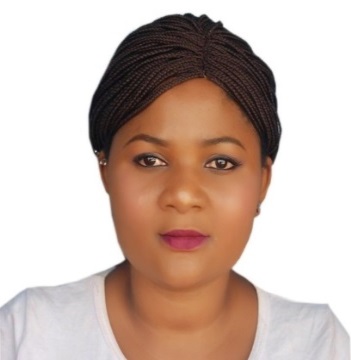 Visa Status     :                      Visit Nationality     :                      Nigerian. West Africa. Gender           :                      FemaleOBJECTIVESSeeking a challenging position in an organization, where I can utilize my experience to increase product sales and enhance customer satisfaction by adding value to the current services offered to customers.WORK EXPERIENCEAdeseg ventures, Lagos, Nigeria                                        April 2017– March 2018Position: Customer Service Representative Duties and ResponsibilitiesConfer with customers by telephone or in person to provide information about products or services, take or enter orders, cancel accounts, or obtain details of complaints.Check to ensure that appropriate changes were made to resolve customers' problems.Keep records of customer interactions or transactions, recording details of inquiries, complaints, or comments, as well as actions taken.Resolve customers' service or billing complaints by performing activities such as exchanging merchandise, refunding money, or adjusting bills.Determine charges for services requested, collect deposits or payments, or arrange for billing.Park 'n' Shop Supermarkets Abuja. Nigeria                                                     	         November 2015 – Feb 2017Position: Sales Associate.  Duties and ResponsibilitiesGreet customers, attended to customer needs and placed special ordersDescribed merchandise and explain use, operation, and care of merchandiseRecommended, select, located and obtain merchandise based on customer needsCompute sales prices, total purchases; received and processed cash and credit paymentDemonstrated use and operation of merchandise and answered questionsMaintained knowledge of current sales, sales promotions, payment and exchanges policiesTiana Ltd, Cotonou Benin Republic.				          May 2014 – September 2015.  Position: Sales Associate.  (Part time)Duties and ResponsibilitiesWelcome customers to the store and answer their queriesAssess customers needs and provide assistance and information on product featuresEnsure high levels of customer satisfaction through excellent sales serviceRemain knowledgeable on products offered and discuss available optionsProcess POS (point of sale) purchasesTechnical Qualification Desktop publishing softwareMicrosoft ExcelSKILLS AND COMPETENCIESEffective listener and communicator.Confident, self-motivated and determined.Ability to work well on my own and also as part of a team.Good organizational and time management skills.Excellent negotiation and persuasive skills.Telephone etiquetteProficient in verbal and written English languageEDUCATIONAL QUALIFICATION2011. Completed High  School Certificate2015. BA. Mass Communication. Les cours sonou university institute. Cotonou.    HOBBIESWriting, Reading and Travelling